Нам дан во владение самый богатый,самый меткий, могучий и поистиневолшебный русский язык.(К. Г. Паустовский)Велико значение языка в жизни человека. С помощью языка мы общаемся друг с другом, получаем знания, выражаем свои чувства. О том, как важна речь, говорится во многих пословицах, например: «Без языка как без рук», «Язык до Киева доведёт».Каждый народ является хранителем и собирателем собственной мудрости. Жемчужинами такой мудрости являются пословицы и поговорки – простые и короткие, но очень богатые и точные народные изречения. Они украшают нашу речь, делают её остроумной, живой, выразительной. В них от отцов к сыновьям, от дедов к внукам передавались главные правила жизни.Благодаря пословицам поговоркам можно с легкостью решить, как поступить в затруднительной ситуации. Ориентируясь на них, мы можем быть уверены, что поступаем правильно. Пословицы и поговорки были придуманы очень давно и также давно проверены временем, поэтому, поступая так, как велит народная мудрость, сложно ошибиться. Главное в этом деле понять то, что говорит пословица или поговорка.Основой пословицы или поговорки является пример жизненной ситуации и иногда подсказка, иногда прямое указание на правильное решение. Пословицы и поговорки составлялись многие столетия и воплощают в себе всю историю развития народа.Картотека1. Пословицы о родине 2. Пословицы о труде3. Пословицы о семье 4. Пословицы о добре5. Поговорки 6. Пословицы о пословицах7.ЗаключениеПопробуй не наступить, а уступить, не захватить а отдать,не кулак показать, а поделиться. Не кричать а выслушать.Не разорвать а склеить, попробуй - и ты увидишь, какимтеплым, радостным, спокойным станут твои отношения сокружающими людьми. Какое удивительное чувствосогревает сердце, старайся ради себя самого не причинятьвреда другому человеку.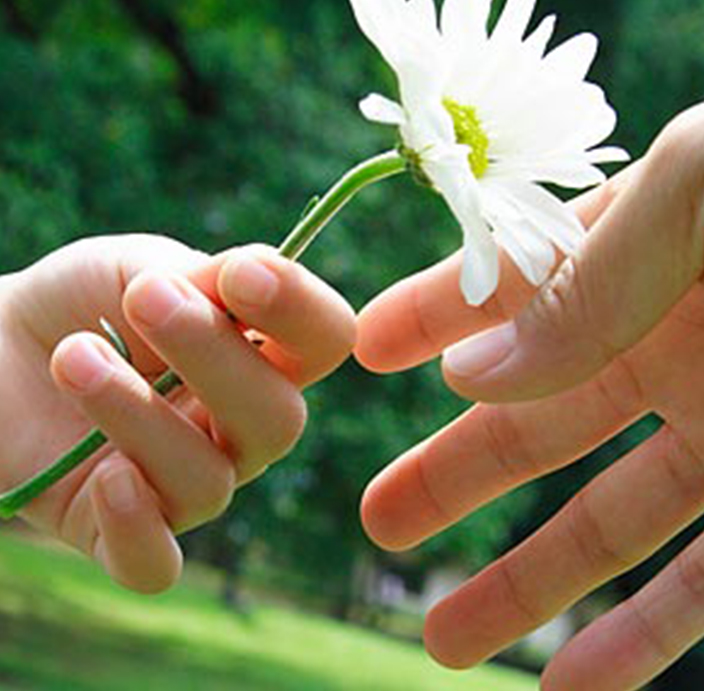 ПословицыРусская пословица – мудрость и опыт наших предков. Это – изречение поучительное и имеющее завершенный смысл. Чаще - это целое предложение со смыслом. Чаще всего состоит из двух частей. Например: «Без труда не выловишь и рыбку из пруда».Пословица содержит нравоучение, примету, предостережение или наставление. Например: «Не зная броду, не суйся в воду».Русские пословицы обладают большим смыслом. Первые пословицы появились очень давно. Складывались они простым русским народом. Многие из пословиц были использованы в древних летописях и произведениях.Тематика пословиц очень разнообразна – природа (Что летом родится- то зимой пригодится), о труде (Без труда нет плода), о дружбе (Без друга на сердце вьюга), ученье (Знание - лучшее богатство).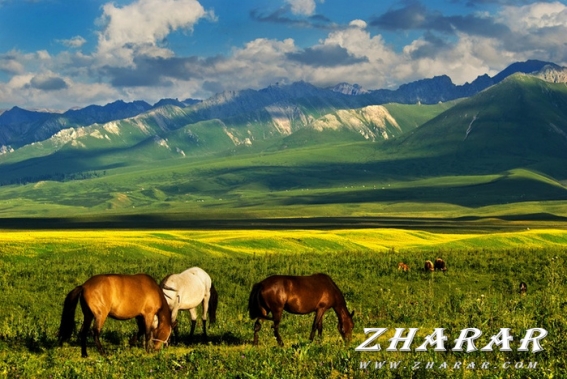 Русский народ на протяжении многих веков воплощал любовь к своей Отчизне в творчестве, в том числе и в устном. Люди составляли пословицы и поговорки, писали сказки и песни, посвященные своей стране, родному городу или селу. Они восхищались военной мощью Руси и затем России, красотой ее природы, ее традициями и обычаями. Все то, чем когда-либо гордились жители нашей страны, воплощено в устном народном творчестве – в пословицах и поговорках. 1.Пословицы о РодинеБез любви к человеку нет любви к родине.
В каком народе живешь, того обычая и держись.
В родном краю сокол, в чужом – ворона.
Велика русская земля и везде солнышко.
Всюду хорошо, а дома лучше.
Всякому мила своя сторона.
Где кто родится, там и пригодится.
Где сосна взросла, там она и красна.
Глупа та птица, которой свое гнездо не мило.
Для родины своей ни сил, ни жизни не жалей.
Если народ един – он непобедим.
За горами хорошо песни петь, а жить дома лучше.
 За отечество жизнь отдают.
За родину, за честь – хоть голову снесть.
Золоту старости нет, родине – цены нет.
Иди в родной край – там и под елкою рай.
Каждому свой край сладок.
Кто за родину дерется, тому сила двойная дается.
Кто к нам метит, тот свою смерть встретит.
На родной стороне даже дым сладок.
На чужбине, словно в домовине, и одиноко, и немо.
На чужой сторонушке рад своей воронушке.
Научит горюна чужая сторона.
Родина – мать, умей за нее постоять.
Родина краше солнца, дороже золота.Родина любимая – мать родимая.
Родина начинается с семьи.
Родину головой оберегают.
С родной-то стороны и ворона павы красней.
Своя земля и в горести мила.
2.Пословицы о труде 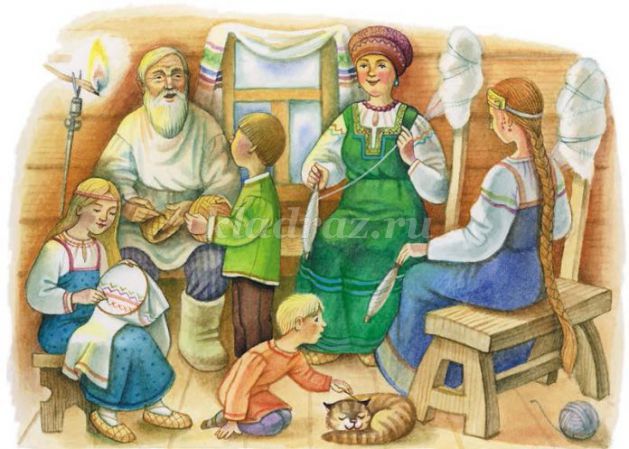 Пословицы и поговорки воспитывают в человеке трудолюбие, усидчивость. Они восхваляют тружеников и высмеивают лентяев. Человека сделал труд, без труда человек не сможет существовать. Труд занимает важную роль в жизни человека. Родители приучают детей к труду, объясняя на примере пословиц, что без труда не будет результатов. Пословицы и поговорки рассказывают, что лень — плохое и гнетущее занятие, труд — хорошее и полезное для человека.Без труда не вытащишь и рыбку из пруда.Без хорошего труда нет плода.Терпенье и труд все перетрут.И швец, и жнец, и на дуде игрец.Упорно трудиться - будет хлеб в закромах водиться.Не умел шить золотом, так бей молотом.Сегодняшней работы назавтра не откладывай!Трудовая денежка плотно лежит, чужая ребром торчит.Трудовая копейка до веку живет.Была б лишь охота - наладится каждая работа.Маленькое дело лучше большого безделья.От трудов своих сыт будешь, а богат не будешь.В рабочее время - язык на засов.Глаза страшатся, а руки делают.Дело мастера боится.Белые ручки чужие труды любят.Пчела трудится - для Бога свеча пригодится.Встать раньше - шагнуть дальше.Не ленись за плужком - будешь с пирожком.Работа - с зубами, а лень - с языком.Плуг от работы блестит.За все браться - ничего не сделать.Там счастье не диво, где трудятся не лениво.Без труда и отдых не сладок.Всякая земля хороша, если рук не жалеть.Всякий человек у дела познаётся.Кто рано встает, тому Бог дает.В труде рождаются герои.Умей дело делать, умей и позабавиться.Всякое уменье трудом дается.Доход не бывает без хлопот.Бог труды любит.Кончил дело - гуляй смело.Любовь к труду - у людей на виду.На работу с радостью, а с работы с гордостью.Не боги горшки обжигают.Делу - время, потехе - час.Поклонись матушке-землице, наградит тебя сторицей.Поле труд любит.3.Пословицы и поговорки о семье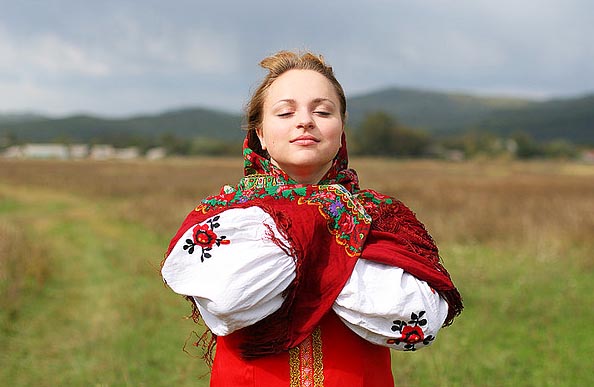  Отражают совершенно особое представление народа о ценности и роли семьи в жизни общества.   Семья - это не просто родственники, Живущие вместе, это люди, сродненные  интересами,  чувствами, и отношением к жизни, тем, что они помогают друг другу в хозяйстве,  уходе за детьми, а главное, по-настоящему поддерживают друг друга  в трудных жизненных ситуациях. Показателем этого отношения могут служить пословицы и поговорки о семье:Когда нет семьи, так и дома нет.         Вся семья вместе, так и душа на месте.           В семье и каша гуще. Женаты - богаты, холосты – бедны.  В семье любовь да совет, так и нужды нет.Семья сильна, когда над ней крыша одна.В семье согласно, так идёт дело прекрасно.Семейное согласие всего дороже.Земля без воды мертва, человек без семьи - пустоцвет.Дочерьми красуются, а сыновьями в почёте живут.В семью, где лад, счастье дорогу не забывает.Вся семья вместе, так и душа на месте.На семью чисто не настряпаешься.Ссора в совей семье до первого взгляда.Богатую невесту беручи, да думай о том, как семью кормить.Молод, да по миру ходит; стар, да семью кормит.Горшок на всю семью большой.Дерево держится корнями, а человек семьёй.Вместе тесно, а врозь скучно.Бабушке — один только дедушка не внук.В семье толст, да не в семью прост.Он нашему слесарю троюродный кузнец.Как родня? Да на одно солнышко глядим.Твоя бабушка моего дедушку за нос водила.Его собаки овсянку ели, а наши на них через тын глядели.Намёки да попрёки - семейные пороки.Густая каша семьи не разгонит.У милого дитяти много имён.В хорошей семье хорошие дети растут.Муж жену любит здоровую, а брат сестру богатую.На что клад, коли в семье лад.Для внука дедушка - ум, а бабушка - душа.Всякий мирянин своему брату семьянин.За общим столом еда вкуснее.Дочернины дети милее своих.Родня до полдня, а пообедать негде.Люблю своих детей, но внуки милей.Дети родителям не судьи. 4.Пословицы о добре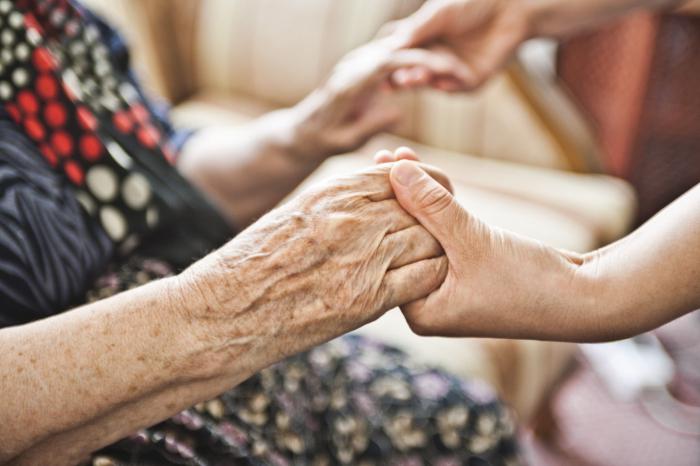 Ярким выражением народной мысли и жизненного опыта является любая пословица о добре. С помощью лаконичных законченных высказываний можно показать свое мнение к тем или иным реалиям. В повседневной жизни люди часто используют в речи пословицы и поговорки о добре, чтобы продемонстрировать свое отношением к тем или иным поступкам окружающих. Отзывчивых и неравнодушных людей ценили во все времена. Пословица о добре как ничто другое подчеркивает значимость нравственных поступков. Каждый знает, насколько важно иногда быть бескорыстным, дающим благо. В данной статье приведены поговорки о добрых деяниях, которые не могут остаться незамеченными, а также раскрыты их значения. Добра на худо не меняют.Добро творить - себя веселить.Добро и во сне хорошо.Делать добро спеши.За добрым делом находишься, худое само навяжется.Добро наживай, а худое избывай.Злой человек не проживет в добре век.Рожь да пшеница годом родится, а добрый человек всегда пригодится.Все любят добро, да не всех любит оно.На чужое добро и глаза разгораются.Бывает, добро, да не всякому равно.Добро худо переможет.От добра до худа один шаг.Худо тому, кто добра не делает никому.Доброе дело и в воде не тонет.С добрым жить хорошо.Добра, что клада, ищут, а худо под рукой.Не будет добра, коли меж своими вражда.Где тепло, тут и добро.Кто добро творит, тому Бог отплатит.От доброго кореня добрая и отрасль.Никакое худо до добра не доведёт.Не с доброго умысла злы коренья копают.Язык до добра не доведет.Добро не умрёт, а зло пропадёт.Кто за худым пойдёт, тот добра не найдёт.Добра соль, а переложить – рот воротит.Злой плачет от зависти, добрый от радости.Добрым делом не кори.Добрый скорее дело сделает, чем сердитый.Проси добра, а жди худа!Лихо помнится, а добро век не забудется.Сей добро, посыпай добром, жни добро, оделяй добром.При солнце тепло, а при матери добро.В добре жить хорошо.Молодость рыщет – от добра добра ищет.От доброго дерева добрый и плод.5.ПоговоркиПоговорка отличается от пословицы тем, что она лишена поучительного смысла. В повседневной жизни мы часто употребляем поговорки и даже не задумываемся, откуда они взялись. Все, наверное, слышали такие фразы как "Семь пятниц на неделе" или "Положить зубы на полку". Это и есть поговорки.Поговорка украшает нашу речь, делает ее более яркой, образной, но она в отличие от пословицы не делает вывода, а просто выражает чувства и не поучает: «За двумя зайцами погонишься – ни одного не поймаешь (поучение – не надо браться сразу за два дела), а «за двумя зайцами» - поговорка, это просто мы говорим о каком-то неудавшемся деле. Поговорка – это удивление «как снег на голову», «чудеса в решете», восхищение о ком-то - «палец в рот не клади», осуждение – «ни к селу, ни к городу». Это лишь красивая фраза или словосочетание.Поговорка— это общеизвестное выражение, преимущественно образное, не составляющее, в отличие от пословицы, законченного высказывания и не имеющее назидательного смысла.
Бедный знает и друга и недруга.Без беды друга не узнаешь.Больше той любви не бывает, как друг за друга умираетВерный друг лучше сотни слуг.Вешний лед обманчив, а новый друг не надежен.Волк — хищник по природе, а человек — по зависти.Вражда не делает добра.Два друга - мороз да вьюга.Держись друга старого, а дома новогоДержись за землю-матушку — она одна не выдаст.Для друга и семь верст не околица.Знаем вас — были вы у нас: после вас колуна не досчитались.Зовется другом, а обирает кругом.Кому мир недорог, тот нам и ворог.Крепкую дружбу и топором не разрубишь.Кто в нраве крут, тот никому не друг.Кто друг себе, а кто и недруг.Не до дружка, до своего брюшка.Не имей 100 рублей а имей 100 друзей!Не имей сто латов а имей сто друзей.Не ставь недруга овцою, а ставь его волком.Недоверие убивает дружбу.6.Пословицы о пословицахПословица к слову молвится.Старая пословица век не сломится.Пословицами на базаре не торгуют.Поговорка – цветок, пословица – ягодка.Пословицы о родителях:Дитя не плачет – мать не разумеет.При солнышке тепло, при матушке добро.Родительское слово на ветер не молвится.Пословицы о дружбе и любви:Доброе братство сильнее богатства.Дружно – не грузно, а врозь – хоть брось.Старый друг лучше новых двух.Любовь правдой крепка.Не по хорошу мил, а по милу хорош.Пословицы о добре и зле:Добрая слава далеко ходит, а худая дальше.Чего хвалить не умеешь, того не хули.У злой Натальи все люди канальи.7. ЗаключениеПословицы и поговорки — это бесценное наследие всех народов нашей планеты. Поговорки и пословицы - богатство языка.Благодаря пословицам поговоркам можно с легкостью решить, как поступить в затруднительной ситуации. Ориентируясь на них, мы можем быть уверены, что поступаем правильно.Они украшают нашу речь, помогают выразить позицию говорящего.Пословицы необходимы в нашем общении.Правильное использование пословиц в речи отражает уровень воспитанности и культуры человека.Конечно, у пословицы и поговорки есть общее: народность. 